technical rider Duo Cappuccino Andrea Beth und Bernd Busam-Bühne 2 auf 4 Meter Mindestgrösse- Anlage 2 mal Bose Boxen, Keyboard, 2 Microständer, 1 Gitarre, Mischpult.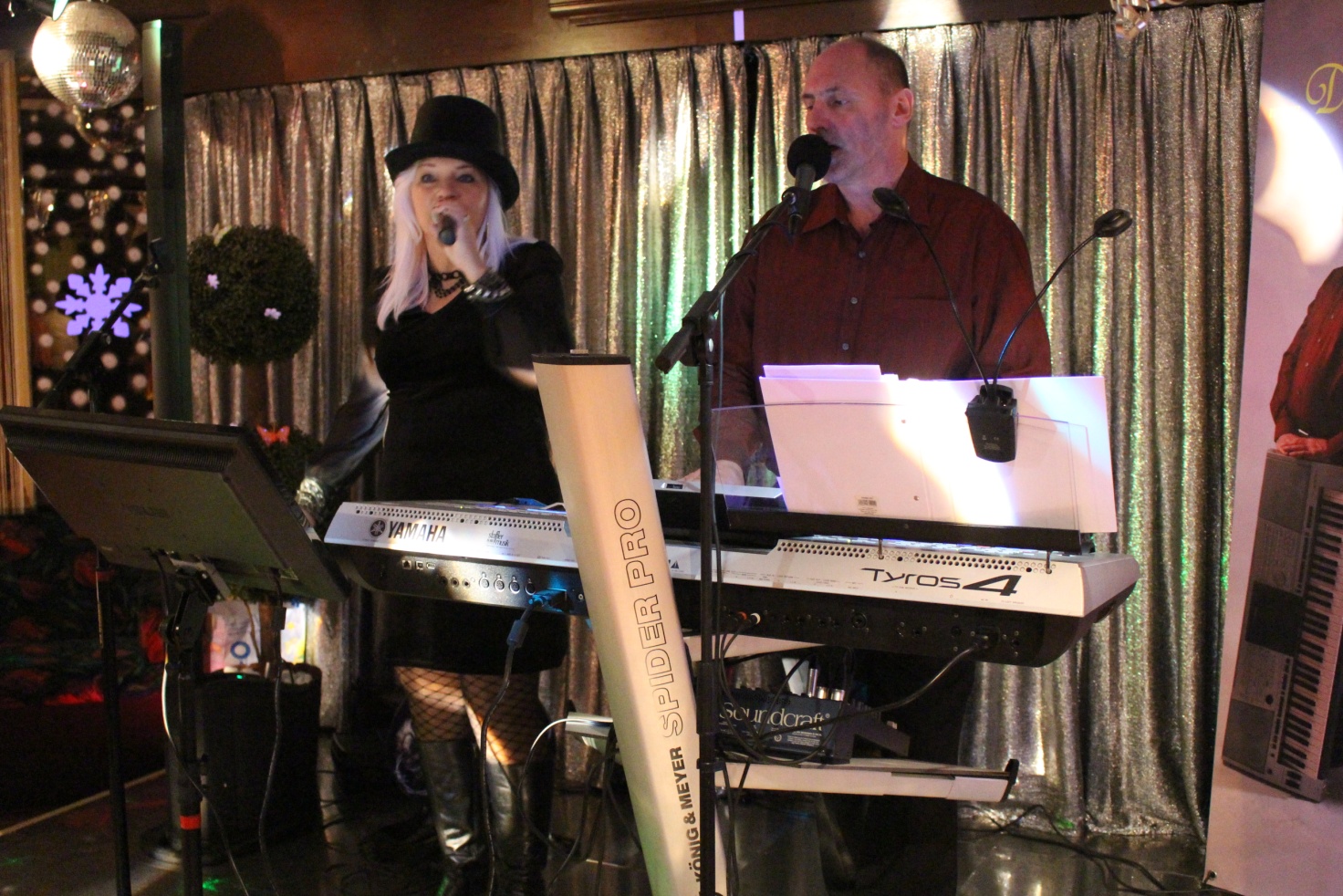 